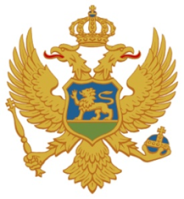 Ul. Maršala Tita bb.84310 Rožajeemail:opstinarozaje.irma@mail.comtell: (382) 051/270-430fax: (382) 051/270-431web:https://www.rozaje.me/             Broj:  0301-043/20-6                                                                       16.01.2020. godine,  RožajeINTERNE PROCEDURE POSTUPANJA SA ŽALBAMA1.Osnovne odredbe Ovom procedurom definiše se postupak od prijema, način i rokovi rješavanja po žalbi, rješavanje u prvostepenom upravnom postupku, sa ciljem da se obezbijedi adekvatan odgovor  zainteresovani strankama i postupi u skladu sa zakonom utvrđenim pravilima.U postupku rješavanja po žalbi drugostepeni organ (Glavni administrator) postupa u skladu sa odredbama Zakona o upravnom postupku Crne Gore.2. Pravo na žalbuProtiv rješenja (organa lokalne uprave) donijetog u prvom stepenu ili kad rješenje nije donijeto u zakonom propisanom roku, stranka ima pravo na žalbu, osim ako žalba zakonom nije dozvoljena.U postupku po žalbi ispituje se zakonitost rješenja koje se pobija3. Sadržaj i rok žalbeU žalbi se moraju navesti rješenje koje se pobija, naziv javnopravnog organa koji je donio rješenje, broj i datum rješenja, kao i razlozi zbog kojih stranka pobija rješenje.Svaki podnesak kojim se rješenje osporava, čak i ako nije naslovljen kao žalba, smatraće se žalbom ako iz njegove sadržine jasno proizilazi namjera stranke da se žali na rješenje.U žalbi se mogu iznositi nove činjenice i novi dokazi, pri čemu je podnosilac žalbe dužan da obrazloži zbog čega ih nije mogao iznijeti u prvostepenom postupku.Žalba se izjavljuje u roku od 15 dana od dana dostavljanja rješenja, ako zakonom nije propisan drugi rok.4.Predavanje žalbeŽalba se predaje prvostepenom organu lokalne uprave koji je donio prvostepeno rješenje.Ako je žalba predata organu nadležnom za rješavanje u drugom stepenu Glavnom administratoru (u daljem tekstu drigostepeni organ), on će je bez odlaganja, proslijediti prvostepenom  organu.U slučaju da je žalba predata dgogostepenom organu, smatra se da je žalba prvostepenom organu predata na dan kad je predata drugostepenom organu.5. Odložno dejstvo žalbeU toku roka za žalbu rješenje se ne može izvršiti.Izuzetno, rješenje se može izvršiti u toku roka za žalbu, i nakon što je žalba izjavljena, ako je to zakonom propisano, ako se radi o zaštiti javnog interesa ili preduzimanju hitnih mjera, odnosno ako bi usljed odlaganja izvršenja bila nanijeta protivnoj stranci ili licu koje ima pravni interes i šteta koja se ne bi mogla popraviti (hitno izvršenje).6.  Postupanje i ovlašćenja drugostepenog organa po žalbiAko je žalba nedozvoljena, neblagovremena ili izjavljena od neovlašćenog lica, a prvostepeni javnopravni organ je propustio da je zbog toga odbije, odbiće žalbu rješenjem drugostepeni organ.Ako ne odbije žalbu zbog razloga iz stava 1 ovog člana, drugostepeni organ ispituje zakonitost, a ako je u pitanju rješenje doneseno po slobodnoj ocjeni ocjenjuje i cjelishodnost tog rješenja, u granicama zahtjeva postavljenog u žalbi, pri čemu nije vezan žalbenim razlozima.Nakon ispitivanja zakonitosti, odnosno cjelishodnosti prvostepenog rješenja, drugostepeni organ može žalbu odbiti, rješenje poništiti u cjelini ili djelimično ili ga izmijeniti.Drugostepeni organ će odbiti žalbu kad utvrdi da je prvostepeni postupak pravilno sproveden i da je rješenje pravilno i na zakonu zasnovano, a žalba neosnovana. Drugostepeni organ će odbiti žalbu i kad utvrdi da je prvostepeno rješenje zasnovano na zakonu, ali zbog drugih razloga, a ne zbog razloga datih u obrazloženju tog rješenja. U tom slučaju drugostepeni organ u rješenju mora navesti svoje razloge.Ako drugostepeni organ nađe da u prvostepenom postupku činjenice nijesu u potpunosti utvrđene ili da su pogrešno utvrđene, odnosno da podnosiocu žalbe nije data mogućnost da se izjasni o rezultatima ispitnog postupka, može sam dopuniti postupak i otkloniti nedostatke. Ako drugostepeni organ nađe da se na osnovu utvrđenih činjenica upravna stvar mora riješiti drukčije nego što je riješena prvostepenim rješenjem, drugostepenim rješenjem će poništiti prvostepeno rješenje i sam riješiti upravnu stvar.Ako drugostepeni organ nađe da će nedostatke prvostepenog postupka brže i ekonomičnije otkloniti prvostepeni javnopravni organ, on će svojim rješenjem poništiti prvostepeno rješenje i predmet vratiti prvostepenom organu na ponovni postupak.Kad drugostepeni organ poništi prvostepeno rješenje, dužan je da ukaže prvostepenom javnopravnom organu u kom pogledu treba dopuniti postupak, a prvostepeni javnopravni organ je dužan u svemu da postupi po drugostepenom rješenju i da, bez odlaganja, a najkasnije u roku od 20 dana od dana prijema predmeta, donese novo rješenje. Protiv tog rješenja stranka ima pravo na žalbu.Kad je drugostepeni organ po žalbi već jednom poništio prvostepeno rješenje, a stranka izjavi žalbu na novo rješenje prvostepenog javnopravnog organa, drugostepeni organ je dužan da poništi prvostepeno rješenje i sam riješi upravnu stvar.7. Rok za donošenje rješenja po žalbiDrugostepeni organ o žalbi odlučuje rješenjem.Rješenje po žalbi mora se donijeti i dostaviti stranci što prije, a najkasnije u roku od 45 dana od dana prijema žalbe, ako posebnim zakonom nije propisan kraći rok.8.  Žalba zbog ćutanja uprave (administracije)Kad drugostepeni organ utvrdi da prvostepeni organ iz opravdanih razloga nije donio rješenje u roku propisanom zakonom, rješenjem će naložiti prvostepenom javnopravnom organu da donese rješenje u roku koji ne može biti duži od 30 dana.Kad drugostepeni organ utvrdi da razlozi zbog kojih prvostepeni organ nije donio rešenje u zakonom propisanom roku nijesu opravdani, o zahtjevu stranke rješava sam, u roku od 45 dana od prijema žalbe, ili rješenjem nalaže prvostepenom javnopravnom organu da riješi o zahtjevu stranke u roku od 15 dana od dana prijema rješenja.                                                                                                                                  Irma Selmanović, s.r.                                                                                                                               Glavni administrator